I punti 1 e 2 devono essere compilati dall’azienda fornitrice.Il punto 3 sarà compilato dall’azienda di smaltimento.In caso di quantità superiore a 50 kg (contenitore incluso), l’azienda fornitrice dovrà occuparsi dell’elaborazione di un documento ufficiale dell’UFAM sul traffico di rifiuti in Svizzera (Ordinanza 814.610) (www.veva-online.admin.ch).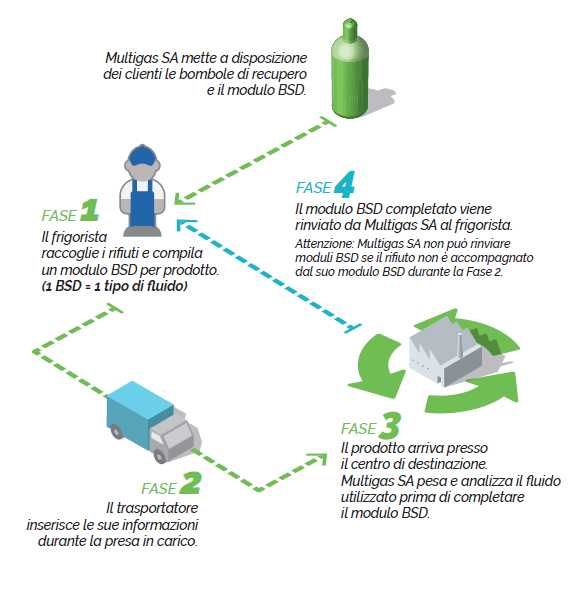 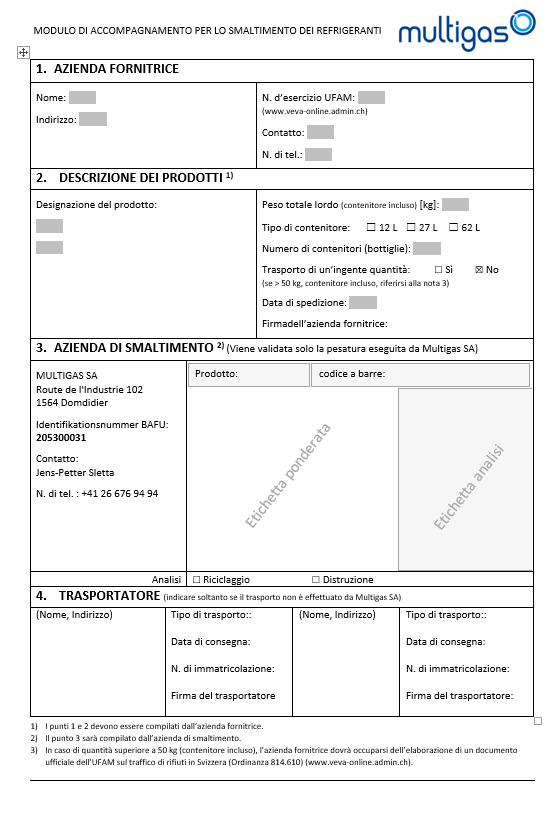 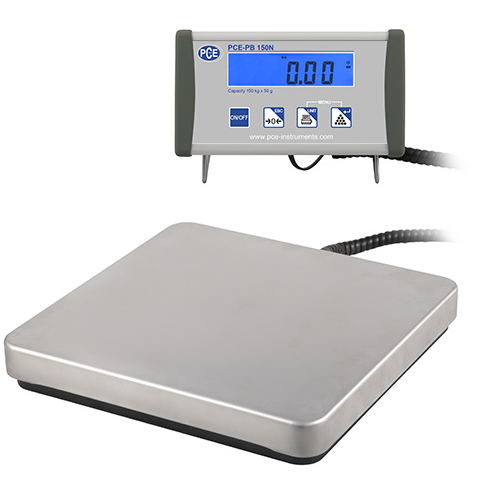 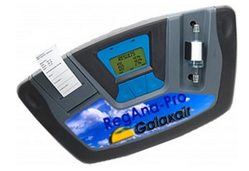 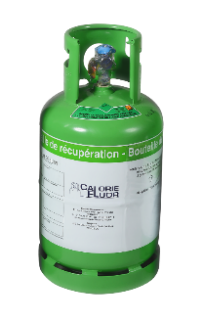 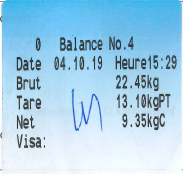 AZIENDA FORNITRICEAZIENDA FORNITRICEAZIENDA FORNITRICEAZIENDA FORNITRICEAZIENDA FORNITRICEAZIENDA FORNITRICENome:      Indirizzo:      Nome:      Indirizzo:      Nome:      Indirizzo:      N. d’esercizio UFAM:      
(www.veva-online.admin.ch)Contatto:      N. di tel.:      N. d’esercizio UFAM:      
(www.veva-online.admin.ch)Contatto:      N. di tel.:      N. d’esercizio UFAM:      
(www.veva-online.admin.ch)Contatto:      N. di tel.:      DESCRIZIONE DEI PRODOTTI 1)DESCRIZIONE DEI PRODOTTI 1)DESCRIZIONE DEI PRODOTTI 1)DESCRIZIONE DEI PRODOTTI 1)DESCRIZIONE DEI PRODOTTI 1)DESCRIZIONE DEI PRODOTTI 1)Designazione del prodotto: Designazione del prodotto: Designazione del prodotto: Peso totale lordo (contenitore incluso) [kg]:      Tipo di contenitore:	  12 L	 27 L	 62 LNumero di contenitori (bottiglie):      Trasporto di un’ingente quantità:		 Sì	 No
(se > 50 kg, contenitore incluso, riferirsi alla nota 3)Data di spedizione:      Firmadell’azienda fornitrice:Peso totale lordo (contenitore incluso) [kg]:      Tipo di contenitore:	  12 L	 27 L	 62 LNumero di contenitori (bottiglie):      Trasporto di un’ingente quantità:		 Sì	 No
(se > 50 kg, contenitore incluso, riferirsi alla nota 3)Data di spedizione:      Firmadell’azienda fornitrice:Peso totale lordo (contenitore incluso) [kg]:      Tipo di contenitore:	  12 L	 27 L	 62 LNumero di contenitori (bottiglie):      Trasporto di un’ingente quantità:		 Sì	 No
(se > 50 kg, contenitore incluso, riferirsi alla nota 3)Data di spedizione:      Firmadell’azienda fornitrice:AZIENDA DI SMALTIMENTO 2) (Viene validata solo la pesatura eseguita da Multigas SA)AZIENDA DI SMALTIMENTO 2) (Viene validata solo la pesatura eseguita da Multigas SA)AZIENDA DI SMALTIMENTO 2) (Viene validata solo la pesatura eseguita da Multigas SA)AZIENDA DI SMALTIMENTO 2) (Viene validata solo la pesatura eseguita da Multigas SA)AZIENDA DI SMALTIMENTO 2) (Viene validata solo la pesatura eseguita da Multigas SA)AZIENDA DI SMALTIMENTO 2) (Viene validata solo la pesatura eseguita da Multigas SA)MULTIGAS SARoute de l'Industrie 1021564 DomdidierIdentifikationsnummer BAFU:205300031Contatto:
Jens-Petter SlettaN. di tel. : +41 26 676 94 94MULTIGAS SARoute de l'Industrie 1021564 DomdidierIdentifikationsnummer BAFU:205300031Contatto:
Jens-Petter SlettaN. di tel. : +41 26 676 94 94AnalisiAnalisi Riciclaggio	 Distruzione Riciclaggio	 Distruzione Riciclaggio	 Distruzione Riciclaggio	 DistruzioneTRASPORTATORE (indicare soltanto se il trasporto non è effettuato da Multigas SA)TRASPORTATORE (indicare soltanto se il trasporto non è effettuato da Multigas SA)TRASPORTATORE (indicare soltanto se il trasporto non è effettuato da Multigas SA)TRASPORTATORE (indicare soltanto se il trasporto non è effettuato da Multigas SA)TRASPORTATORE (indicare soltanto se il trasporto non è effettuato da Multigas SA)TRASPORTATORE (indicare soltanto se il trasporto non è effettuato da Multigas SA)(Nome, Indirizzo)Tipo di trasporto::Data di consegna:N. di immatricolazione:Firma del trasportatoreTipo di trasporto::Data di consegna:N. di immatricolazione:Firma del trasportatoreTipo di trasporto::Data di consegna:N. di immatricolazione:Firma del trasportatore(Nome, Indirizzo)Tipo di trasporto::Data di consegna:N. di immatricolazione:Firma del trasportatore: